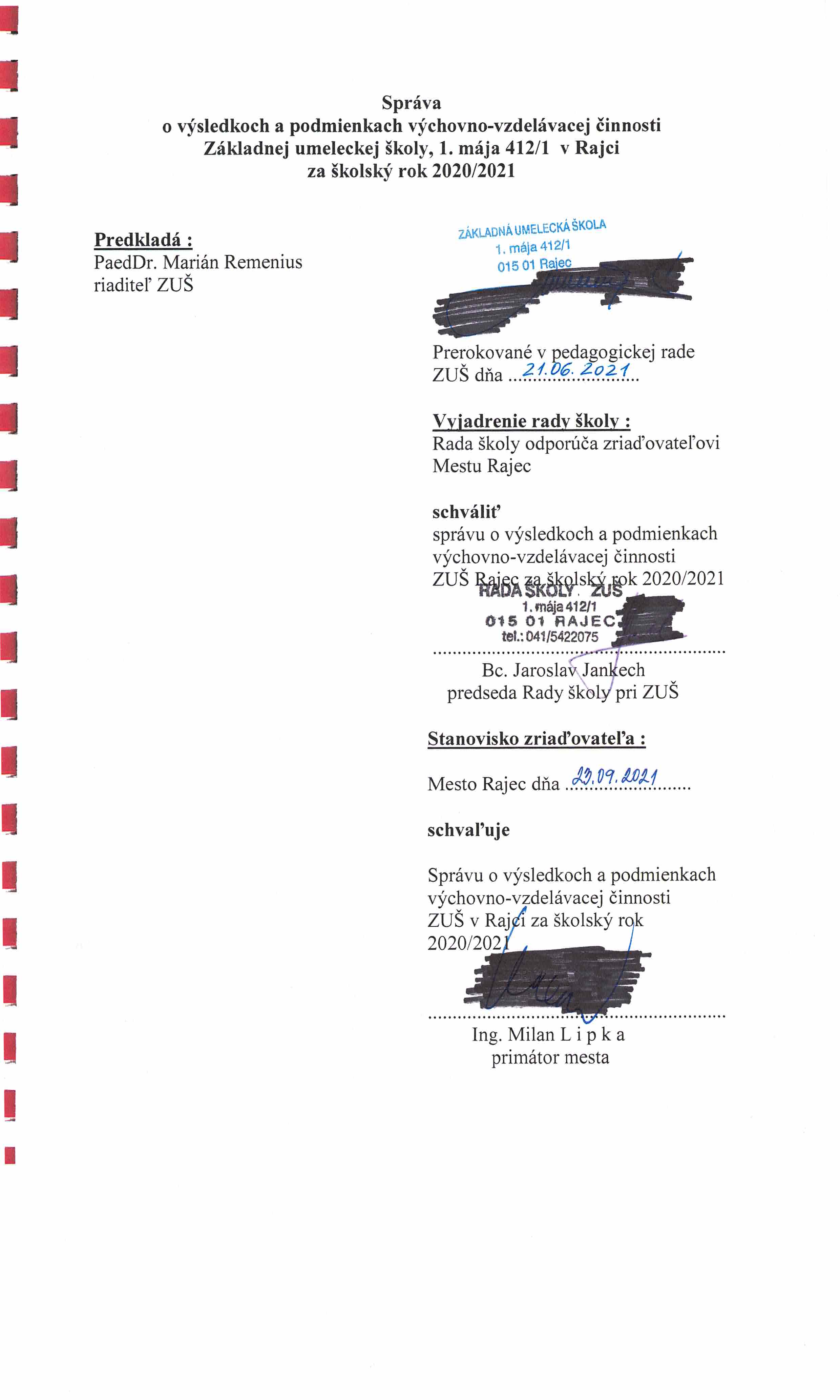 Základná umelecká škola, 1. mája 412/1, 01501 RajecSpráva o výsledkoch výchovno-vzdelávacej činnostia podmienkach Základnej umeleckej školy v Rajciza školský rok 2020/2021Vypracovali:PaedDr. Marián Remenius, riaditeľ školyPaedDr. Katarína Macková, PhD.,  zástupkyňa riaditeľa školyObsah:I. 			Všeobecná časť II. 			Hudobný odborIII. 			Tanečný odbor IV. 			Výtvarný odborV. 			ZáverVýchodiská a podklady:Správa je vypracovaná v zmysle:1. vyhlášky Ministerstva školstva SR č. 9/2006 Z. z. zo 16. 12. 2005 o štruktúre a obsahu správ o výchovno-vzdelávacej činnosti, jej výsledkoch a podmienkach škôl a školských zariadení.2. koncepcie rozvoja školy na školský rok 2019/20203. plánu práce školy na školský rok 2019/20204. vyhodnotenia plánov práce jednotlivých predmetových komisií a oddelení5. informácií o činnosti Rady školy pri ZUŠ v Rajci6. ďalších podkladovI.Základná umelecká škola,1. mája 412/1, 01501 RajecZákladné identifikačné údaje:Vedúci zamestnanci školy:Členovia pedagogického zboru:Ostatní zamestnanci:Kšiňan Jakub– IKT podpora, technikUmeleckú radu tvorili vedúci zamestnanci školy a vedúci predmetových komisií:Údaje o Rade školy a iných poradných orgánov školy:Rada školy ZUŠ v Rajci bola ustanovená 27. 3. 2000. Funkčné obdobia: 	27. 03. 2000 – 2004; predseda: Oľga Pažická22. 01. 2004 – 2008; predseda: Oľga Pažická			18. 03. 2008 – 2012;predseda: Oľga Pažická			23. 03. 2012 – 2016; predseda: Oľga Pažická			18. 03. 2016 - 2020; predseda: Bc. Jaroslav JankechČlenovia Rady školy:Údaje o počte žiakov ZUŠ Rajec: (žiaci študujúci dva hlavné predmety, príp. dva odbory sú započítaní v každom z nich):Údaje o počte prijatých detí do prípravného štúdia a 1. ročníka k 15. 09. 2020:Údaje o počte zamestnancov k 15. 09. 2020:Údaje o ďalšom vzdelávaní pedagogických zamestnancov ZUŠ Rajec:Zoznam študijných odborov a ich zameraní, v ktorých škola zabezpečuje výchovu a vzdelávanie:Hudobný odbor:Prípravné štúdiumUčebný plán číslo:1aPredmet : 1. Prípravná hudobná výchova2. a) Príprava ku hre na nástroji, alebo prípravná hlasová výchovab) Príprava ku hre na nástroji – individuálne štúdiumUčebný plán číslo:1bPredmet : 1. Prípravná hudobná výchova2. a) Príprava ku hre na nástroji, alebo prípravná hlasová výchovab) Príprava ku hre na nástroji, alebo prípravná hlasová výchova – individuálneštúdiumI. stupeň – Základné štúdiumUčebný plán číslo:3Študijné zameranie: Hra na klavíri, hra na keyboardeUčebný plán číslo:4Študijné zameranie: Hra na husliach, violončele, gitare, akordeóneUčebný plán číslo:5Študijné zameranie: Hra na sopránovej zobcovej flauteUčebný plán číslo:7Študijné zameranie : Hlasová výchova, spevUčebný plán číslo:9Študijné zameranie: Hra na priečnej flaute, klarinete, saxofóne, trúbke, bicích nástrojoch II. stupeň a Štúdium pre dospelýchUčebný plán číslo:19Študijné zameranie : všetky študijné zamerania II. stupňa a ŠPDUčebný plán číslo:20Študijné zameranie: Hra na klávesových, sláčikových, dychových nástrojoch, cimbale, gitare, akordeóne a bicích nástrojoch s možnosťou hry na príbuzných elektrických a elektroakustických nástrojochTanečný odbor:Prípravné štúdiumUčebný plán číslo:36Študijné zameranie: Hudobno – pohybová výchovaI. stupeň – Základné štúdiumUčebný plán číslo:37Študijné zameranie: TanecUčebný plán číslo:38, Študijné zameranie: TanecLiterárno-dramatický odbor:Prípravné štúdiumUčebný plán číslo:41Študijné zameranie: Prípravná dramatická výchovaI. stupeň – Základné štúdiumUčebný plán číslo:42Študijné zameranie: Dramatické a slovesné oddelenieVýtvarný odbor :Prípravné štúdiumUčebný plánčíslo:52Študijné zameranie: Výtvarná výchovaI. stupeň – Základné štúdiumUčebný plán číslo:53,54Študijné zameranie: Výtvarná výchovaII. stupeň – Základné štúdiumUčebný plán číslo:56Študijné zameranie: Výtvarná výchova zacielená ako intenzívna príprava na ďalšie štúdium výtvarnej profesie – Výtvarná výchova zacielená na individuálnu samostatnú formuProfesijný a kariérny rast pedagogických zamestnancov:Štúdium na vysokej škole:Mgr. art. J. Hodas– DPŠ /Doplnkové pedagogické štúdium/ (AU Banská Bystrica)Mgr. A. Križanová - Učiteľstvo hudobnej výchovy, rigor. konanie (KU Ružomberok)Žiaci prijatí na stredné umelecké alebo pedagogické školy:Viera Hodasová – Konzervatórium Žilina (akordeón), z triedy A. Jakubíková, DiS. Art.Spolupráca s partnerskými školami	ZUŠ Morava Zlín (ČR) – v tomto školskom roku pokračovala vzájomná spolupráca, uskutočnili sa spoločné rokovania o možnej vzájomnej podpore pri spoločných koncertoch, projektoch. Kvôli mimoriadnej situácií s pandémiou Covid 19 sa spoločné vystúpenia absolventova ako aj účasť na RHJ zrušili.Rajecká hudobná jar11. ročník Rajeckej hudobnej jari sa mal uskutočniť dňa 14. mája 2020. Kvôli mimoriadnej situácií s pandémiou Covid 19 sa 11. Ročník RHJ uskutočnil 15.10.2020.Rozdeľuje sa  päť typov ocenení.  Hlavnou cenou v každej kategórii je Cena za najlepšiu interpretáciu diela slovenského autora, ďalej je to Cena Hudobného centra za objavnú dramaturgiu, Cena Mesta Rajec za originálny prejav interpreta, Cena riaditeľa ZUŠ Rajec za najsympatickejší prejav, Čestné uznanie a Titul laureáta celej súťaže. Súťažiaci sú zaradení do piatich kategórií. kat.  1. – 2. ročník  1. časti I. st. ZUŠ kat.  3. – 4. ročník  1. časti I. st. ZUŠ kat.  5. – 7. ročník  2. časti I. st. ZUŠ kat.  1. – 4. ročník II. st. ZUŠ kat. komorné súbory do 10 členov Hlavným cieľom interpretačnej súťaže Rajecká hudobná jar  a Koncertu víťazov Rajeckej hudobnej jari  je šírenie pôvodnej slovenskej tvorby medzi deťmi a mládežou, čo znamená nielen výchovu k profesionálnej hudobnej dráhe u jednotlivcov, ale predovšetkým k získaniu budúcich poslucháčov tzv. vážnej hudby a vytváranie vzťahu k pôvodnej slovenskej tvorbe. Ako jediná súťaž na Slovensku sa venujeme pôvodnej slovenskej tvorbe a na našu objednávku pre víťazov vznikajú nové pôvodné diela, ktoré sa ďalej šíria. V máji 2020 bol pripravený 11. ročník medzinárodnej interpretačnej súťaže Rajecká hudobná jar. Túto súťaž organizuje Základná umelecká škola už jednu celú dekádu. Všetko zmenila pandemická situácia nielen na Slovensku, ale aj v zahraničí. Školy boli zatvorené a dúfali sme, že na jeseň bude situácia pokojnejšia. Ale čo sa nestalo?! Na jeseň sa situácia mnohonásobne zhoršila. Nakoniec sme boli nútení riešiť situáciu prechodom do online priestoru. Podarilo sa nám to stihnúť v rekordne krátkom čase, vďaka kolegom Bc. Jaroslavovi Jankechovi, Mgr. art. Jurajovi Hodasovi a IT technikovi Bc. Jakubovi Kšiňanovi. Súťažiaci z jednotlivých škôl (bolo ich dovedna 11, tak ako poradie ročníka RHJ) poslali nahrávky svojich súťažných vystúpení. Tieto sme usporiadali do piatich kategórií. Celkovo bolo to 35 vystúpení, na ktorých odznelo 60 skladieb slovenských autorov. Nahrávky boli prezentované porote, ktorá je ako každý rok zložená z hudobných skladateľov. V tomto roku to boli Prof. J. Iršai, Doc. I. Buffa, Mgr. art. V. Gräffinger, Mgr. art. P. Machajdík a Mgr. art. P. Javorka. Mali mimoriadne ťažkú úlohu, lebo súťažiaci boli veľmi kvalitní. V tejto tvrdej konkurencii sa naši žiaci vôbec nestratili a získali dve prvé miesta (Tadeáš Blunár – hra na organe z triedy Bc. Mareka Mila a Branislav Dubravka -hra na xylofóne z triedy Mgr. art. Juraja Hodasa, dve druhé miesta Ema Blunárová a Andrea Čerňanská a dve tretie miesta Kvetoslava Macková a Lilien Krutáková. To ale nie je všetko. To najlepšie na koniec. Titul laureáta, najlepšieho účastníka celej súťaže získal náš žiak Branislav Dubravka . Cenu pre najlepšiu klavírnu spoluprácu získala opätovne sestra Dominika z našej ZUŠ. Práve v tejto ťažkej dobe si stále viac a viac uvedomujeme, že kultúra a hudbu nevynímajúc je bytostnou súčasťou ľudskej spoločnosti. Príkladom toho  je náš dlhoročný projekt Rajecká hudobná jar, ktorú organizuje naša Základná umelecká škola v Rajci už 11 rokov. Sprievodnou akciou sú každoročné Koncerty víťazov Rajeckej hudobnej jari v Bratislave a vo Viedni. Tohtoročné koncerty boli 28. septembra v Mirbachovom paláci v Bratislave za účasti obmedzeného počtu návštevníkov, hudobných skladateľov, autorov premiérovaných diel a kultúrnej obce z Bratislavy. Významnejší a dôležitejší koncert bol vo Viedni 29. septembra. Bol súčasťou medzinárodného festivalu EUNIC Multilateralism at Work in Vienna 2020. EUNIC - Národné inštitúty Európskej únie pre kultúru - je európska sieť organizácií pôsobiacich v oblasti kultúrnych vzťahov. Spolu s partnermi oživuje európsku kultúrnu spoluprácu vo viac ako 90 krajinách sveta. Koncert bol za účasti viceprezidenta EUNIC Panosa Mastorakisa z Cypru, vedúceho stáleho zastúpenia Európskej komisie vo Viedni Georga Mattona z Veľkej Británie a zástupcov viacerých kultúrnych inštitútov vo Viedni. Na podujatí vystúpili žiaci a pedagógovia zo Slovenska a Rakúska a ako hosť vynikajúci slovenský harfista Michal Matejčík, pôsobiaci vo Viedni. Mimochodom vystúpil aj sólovo s Georgom Michaelom na jeho poslednom svetovom turné. Bolo pre nás veľkou cťou a príležitosťou prezentovať slovenské hudobné umenie na tomto významnom a prestížnom festivale, ktorý sa každoročne koná vo Viedni. Dôkazom toho, že bolo naše vystúpenie úspešné, svedčí opätovné pozvanie na budúcoročný festival Multilateralism at Work in Vienna 2021. PREZENTÁCIA ŠKOLY PO ODBOROCHII. HUDOBNÝ ODBORDo hudobného odboru nastúpilo 303 žiakov. Počas školského roku 2020/2021 sa žiaci hudobného odboru chceli prezentovať na plánovaných koncertoch školy ako aj triednych besiedkach v prvom ako aj v druhom polroku školského roka. Avšak kvôli mimoriadnej situácií s pandémiou Covid 19 sa  triedne koncerty zrušili. V tomto školskom roku sme plánovali opäť zrealizovali školské interpretačné súťaže. Kvôli mimoriadnej situácií s pandémiou Covid 19 sa tieto súťaže neuskutočnili. Festival laureátov medzinárodných súťaží (5. ročník)Projekt bol vytvorený riaditeľom školy PaedDr. Mariánom Remeniusom v spolupráci s Hudobným centrom v Bratislave. Sú to koncerty (recitály) úspešných mladých interpretov, ktorí sa stali laureátmi medzinárodných hudobných súťaží. Festival sa skladá z jesennej a jarnej časti. Takto chceme, aby mali naši žiaci možnosť stretnutia s tým najlepším, čo súčasná hudobná scéna v interpretácii mladými umelcami ponúka.V jesennej časti sa festival mal uskutočniť 28.10.2020, bol naplánovaný Spevácky koncert, ktorý bol kvôli Covid 19  zrušený.Verejné koncerty:		1 + 8 zrušené kvôli COVID 19Výchovné koncerty:	1- zrušené kvôli COVID 19Absolventské koncerty: 	1+ 2- zrušené kvôli COVID 19Na škole pôsobili súbory:Violončelový súbor „Bzučko“ – pod vedením O. 	Pažickej,DiS.art.      Hudobná kapela „Happy day“ – pod vedením Bc. J. Jankecha a A. GambošaHudobná kapela „The Springs“ – pod vedením Bc. J. Jankecha	„Orchester ZUŠ“ -  pod vedením Bc. J. Hodasa, DiS. art.	„Husľový súbor“ –pod vedením Mgr. Z. ŽidekovejAktivity hudobného odboru :15.10.	Rajecká hudobná jar (11. ročník)21. 10.	Verejný koncert žiakov školy- zrušené kvôli Covid 1918.11.	Verejný koncert žiakov školy- zrušené kvôli Covid 1916.12.	Vianočný koncert Základnej umeleckej školy Rajec- zrušené kvôli Covid 1910.02.	Koncert komorných zoskúpení -zrušené kvôli Covid 1924.02.	Koncert žiakov prípravného štúdia a 1. ročníka -zrušené kvôli Covid 1913.05.	Rajecká hudobná jar (12. ročník)- presunutá na 14.10.202126.05.	Absolventský koncert žiakov 4. ročníka 1. časti základného štúdia - zrušené kvôli Covid 192.06.	Absolventský koncert žiakov 4. ročníka 1. časti základného štúdia - zrušené kvôli Covid 1916.06.	Absolventský koncert žiakov 4. ročníka 2. časti základného štúdia  vo veľkej sále KD- bol zrealizovaný za dodržania prísnych protipandemických opatreníSúťaže, ktoré prebiehali on-line:III.TANEČNÝ ODBORV školskom roku 2020/2021 študovalo v tanečnom odbore pod vedením           Mgr.art. Zuzana Romančíková                                    62 žiakov  -  61 dievčat a 1 chlapecZoznam plánovaných  súťaží a podujatí, ktoré  boli zrušené z dôvodu pandémie Covid -19.Vianočný koncert ZUŠ Rajec ( december )Vianočný koncert pre MŠ ( december )Ples mesta Rajecké Teplice ( január )Benefičný ples ZŠ Rajecké Teplice ( január ) Tanečná súťaž  Scénický tanec Kysucké Nové Mesto ( apríl )Športovec roka 2020 Rajec ( máj ) Tanečná súťaž  Umenie v pohybe Žilina ( máj )Záverečný koncert tanečného odboru ( jún )Dištančné vyučovanie prebiehalo v TO formou pravidelne odosielaných videoukážok. Počet videí závisel od počtu predmetov v konkrétnom ročníku. Záverečný koncert  tanečného oddelenia je realizovaný formou videoukážok, v ktorých žiaci prezentujú prácu v predmete tanečná prax v podobe nacvičených choreografií. Príspevky sú zverejnené na webovej stránke školy.IV.VÝTVARNÝ ODBORV školskom roku 2020/2021 študovalo vo výtvarnom odbore 133 žiakov, z toho:- 7 žiaci PŠ- 4 absolventi primárneho umeleckého vzdelania- 17 absolventov nižšieho sekundárneho umeleckého vzdelania- 1 absolvent druheho stupna primarneho umeleckého vzdelaniaVYUČUJÚCIPaedDr, Marián Remenius : 10 žiakov, 5 žiakov PŠMgr.Júlia CHovančíková: 57 žiakov, z toho 5 absolventi nižšieho sekundárneho umeleckého vzdelania a 1 PŠMgr. Martin Kšiňan: 66 žiakov, z toho 4 absolventi primárneho umeleckého vzdelania a 12 absolventov nižšieho sekundárneho umeleckého vzdelania, 1 absolvent druheho stupna primarneho umeleckého vzdelania, 1 PŠSÚŤAŽEŠkolský rok 2020/21 bol z pohľadu súťaži neštandardný. Príčinou bola, tak ako uplynulý rok pandémia Covid 19 . Z tohoto dôvodu viacerí organizátori zrušili . V pôvodnom termíne sa uskutočnila len medzinárodná súťaž LIDICE, do ktorej sme sa zapojili.Vďaka komunikácii s organizátormi niektorých súťaží sme sa však aj v priebehu tohto roku zapojili prípravnými prácami do viacerých súťaží. Nakoľko ich vyhodnotenie bude prebiehať počas prázdninových týždňov , prípadne začiatkom budúceho školského roku, nie sú aktuálne výsledky našich žiakov známe. Išlo o nasledovné súťaže:1. súťaž "Detská mapa sveta"2. súťaž “Krajina fantazie"3. súťaž "Ekoposter"3. súťaž "Púchovské parafrázy"Žiaci prijatí do stredných umeleckých škôlV školskom roku 2020/2021 sa na stredné umelecké školy nehlásil žiaden zo žiakov študujúcich na ZUŠ.Ďaľšie aktivity:- výzdoba interiéru školy- vianočná burza výrobkov- vianočná výzdoba výkladov obchodného domu Tesco. Vďaka ochote a ústretovosti zamestnancov Tesca Rajec sa môže každý december uskutočniť táto komunitná akcia.  Aj počas posledného mesiaca v roku 2020 sa stretli žiaci z našej školy a za dodržiavania hygienických opatrení pomohli svojimi vianočnými umeleckými výtvormi skrášliťpriestory obchodného domu. Námety výzdoby sa každoročne obmieňajú. Tentokrát prácam dominujú motívy Svätej rodiny, Troch kráľov a známe miesta z Rajeckej doliny- príprava plagátov a propagačných materiálov- celoročná expozícia prác žiakov v priestoroch školy. ˇŽiaci posielali svoje prace aj počas dištancného vyučovania a keďže táto forma vzdelávania prevládala počas celého roku tak sme okrem expozicie v priestoroch školy prezentovali práce detí aj v online priestore, predovšetkym na facebooku školy.- výstava absolventov v priestoroch Starej radnice v RajciDistančná výučba vo výtvarnom odbore ZUŠ RAJECDoba, ktorú sme počas uplynulého škol. roku prežívali bola neštandardná a tomu zodpovedá aj spôsob  výučby na školách . V ZUŠ sme sa snažili počas uplnulého roku robiť všetko, čo bolo uskutočniteľné v rámci možných a zákonom dovolených podmienok. Hneď po zákaze kolektívnej výučby sme vo výtvarnom odbore pristúpili k možnosti individuálnych konzultácií žiakov a aspoň tak sme sa snažili udržať pôvodný spôsob výučby. Po úplnom uzavretí škôl sme prešli na distančné štúdium. Distančného vyučovania sa pedagógovia zhostili veľmi dobre. Spôsoby akými viesť vyučovanie na diaľku prebiehali po vzájomných konzultáciách všetkých pedagógov VV. Tie sa diali na pravidelnej baze, kedy sme jednak sumarizovali uplynulé obdobie a zároveň sme si vymienilinápady a rady pre ďalšie fungovanie dištančného pedagogického procesu. Komunikácia so žiakmi prebiehala na sociálných platformách  Messanger a Facebook. Tie umožňovali online chatovanie viacerých osôb naraz, vytvorenie skupiny (pedagóg + žiaci) a preposielanie tak obrazových sprav (fotografie prác) ako aj videí.Rovnako sa komunikovalo aj klasicky - prostredníctvom e-mailu.Samozrejme, využíval sa aj telefonicky kontakt, tak s rodičmi ako aj so žiakmi.Žiakom sa preposielali rôzne podnety, nesúvisiace len s praktickou časťou výtvarnej výchovy. Jednalo sa o inšpiratívne odkazy na webové stránky s tematikou výtvarného umenia, architektúry, designu a histórie umenia všeobecne (linky a adresy múzeí a galérií, ktoré majú k dispozícií virtuálnu prehliadku svojich zbierok umeleckých diel.), nakoľko sme chceli aj touto formou zvýšiť teoretické vedomosti žiakov z histórie a teórie umeniaDistančná výučba vo všetkých odboroch ZUŠ RAJECDištančná výučba v tomto školskom roku sa realizovala v termíne od 26.10. 2020. Návrat do škôl bol umožnený od 8. 2. 2021 žiakom I. stupňa a žiakom II. stupňa až od 26. 4. 2021. Vyučovať sa začalo prezenčne, v prípade karantény žiaka ( rodiča, triedy...) si učiteľ prispôsobil rozvrh a pokračoval so žiakom dištančne.. Vo väčšine sa komunikácia so žiakmi odohrávala prostredníctvom komunikačných platforiem  akými sú predovšetkým Skype, Messanger a Facebook. Tie umožňovali online vyučovanie a chatovanie viacerých osôb naraz, vytvorenie skupiny (pedagóg + žiaci) a tiež preposielanie  obrazových sprav (fotografie prác VO)  ako aj videí (HO, TO, LDO). Poskytovali aj možnosť vzájomného hodnotenia.Rovnako sa komunikovalo aj klasicky - prostredníctvom e-mailu, kde sa posielali skeny nôt a jednotlivých materiálov na výučbu najmä v HO a VO.Príležitostne sa využívali aj cloudové úložiská (ako napr. uschovna.sk, uschovna.cz) . Jednalo sa najmä o distančnú výučbu počítačovej grafiky vo výtvarnom odbore, kedy žiak posielal pedagógovi súbor, ktorý kvôli jeho veľkosti nebolo možné poslať bežnou e-mailovou poštou. Samozrejme, využíval sa aj  telefonicky kontakt, tak s rodičmi ako aj so žiakmi.Žiakom sa tiež preposielali rôzne podnety, nesúvisiace len s praktickou časťou ich výučby. Jednalo sa o inšpiratívne odkazy na webové stránky s tematikou hudobného, tanečného, výtvarného umenia, architektúry, designu  a histórie umenia všeobecne  (linky na on-line koncerty, linky a adresy múzeí a galérií, ktoré majú k dispozícií virtuálnu prehliadku svojich zbierok umeleckých diel.), nakoľko sme chceli aj touto formou zvýšiť motiváciu, záujem o umenie, a tiež obohatiť  teoretické vedomosti žiakov z histórie a teórie umenia všeobecne.V. Záver:	Ďakujem všetkým pedagógom Základnej umeleckej školy za úsilie, ktoré vynaložili na prípravu žiakov v školskom roku 2020/2021, nepedagogickým pracovníkom a zamestnancom školy, ktorí sa nezištne podieľali na plnení úloh, nášmu zriaďovateľovi Mestu Rajec a Rade školy a Rade rodičov pri ZUŠ za spoluprácu, podporu a pomoc pri riešení problémov. Názov školy: Základná umelecká školaAdresa školy: 1. mája 412/1Telefón/fax: 041/5422075Internetová adresa: mzusrajec@gmail.comZriaďovateľ: Mesto RajecPaedDr. Remenius Mariánriaditeľ školyPaedDr. Macková  Katarína, PhD.zástupkyňa riaditeľa školyBc. Rajtárová Evaklavírna a keyboardová trieda, korepetícieMgr. Kšiňan Martintriedy výtvarného odboruMgr. art. Gajan Igorakordeónová triedaGamboš Anton, Dis. art.trieda dychových nástrojovBc. Balvonová Silvia spevácka triedaMgr. art. Romančíková Zuzanatriedy tanečného odboru, literárno-dramatická triedaMgr. art. Hodas Jurajtrieda dychových a bicích nástrojovMgr. Podhradská Katarínaklavírna a keyboardová triedaPaedDr. Jurdíková  Miroslavaklavírna a keyboardová trieda, HNIng. Jakubík Peter,  DiS. art.trieda dychových nástrojovJakubíková Anna , DiS. art.akordeónová triedaBc. Jankech Jaroslavgitarová triedaMgr.Žideková Zuzana /od.1.5.2021 MD/ Mgr.Ivo Remenec /zástup od .5/husľová triedaKomlóssyová Mária,  DiS. art.klavírna trieda, korepetície Mgr. Križanová Annatriedy hudobnej náukyMgr. Chovančíková Júliatriedy výtvarného odboruMge. Smudová Katarína (MD)akordeónová triedaGambošová Viera, DiS. art.akordeónová triedaPaedDr. Macková Katarína, PhD.triedy hudobnej náuky a spevuPhDr. Dudová Katarína, PhD.husľová triedaSzaniewska Oľga, DiS. art.husľová triedaPažická Oľga,  DiS. art.violončelová triedaMgr. Poláčeková Katarína (MD)triedy výtvarného odboruPaedDr. Remenius Mariántriedy výtvarného odboru PaedDr. Hudeková Máriahusľová triedaBc. Milo Marekklavírna a keyboardová trieda, cirkevná hudba, korepetícieIng. Juhásová Monika (Sestra Dominika)klavírna a keyboardová trieda, cirkevná hudba, korepetícieBc. Kašík Karolspevácka triedaVašková  Iveta, DiS. art.gitarová  triedaPaedDr. Remenius Mariánriaditeľ školyPaedDr.Macková Katarína, PhD.zástupkyňa riaditeľa školyMgr. Kšiňan Martinvýtvarný odborBc. Hodas Jurajoddelenie dychových a bicích nástrojovMgr. art. Romančíková  Zuzanatanečný odbor, literárno-dramatický odborJakubíková Anna, DiS. art.akordeónové oddelenieMgr. Podhradská Katarínaklavírne oddeleniePaedDr. Macková Katarína, PhD.oddelenie hudobnej náukyMgr. Žideková  Zuzana (MD)Od 1.5.2021 Bc. Jankech Jaroslavsláčikové a strunové oddelenieMgr. Kašík Karolspevácke oddelenieBc. Jaroslav Jankechpredseda Rady školyMgr. Zuzana Židekovápodpredseda Rady školyMgr. Peter Hanusza zriaďovateľaMartin Matejkaza zriaďovateľaAnna Tordová do 28.9.2020Mgr. Tomáš Stránsky od 29.9.2020za zriaďovateľaIvana Zbýňovcováza zriaďovateľaMgr. Miroslava Dubcováza rodičov žiakov školyAlena Uríkováza rodičov žiakov školyIng. Jozef Mackoza rodičov žiakov školyMgr. Marcela Tabačkováza rodičov žiakov školyBc. Emília Jakubskáza ostatných zamestnancov školyODBORYSTAV K 15. 09. 2020ŠTÚDIUM PRE DOSPELÝCH – stav k 15. 09. 2020Hudobný3037Výtvarný1350Tanečný620Liter. – dramatic.00SPOLU:5007ODBORYPOČET ŽIAKOVHudobný94Výtvarný34Tanečný43Liter. – dramatic.0SPOLU:171PEDAGOGICKÍ ZAMESTNANCIPEDAGOGICKÍ ZAMESTNANCINEPEDAGOGICKÍZAMESTNANCINEPEDAGOGICKÍZAMESTNANCISpolu30Spolu4Kvalifikovaní30Admin.-hospodár. pracovník1Nekvalifikovaní0Školníčka, upratovačka1Dopĺňajú si vzdelanie0Správca PC siete1Upratovačka1FORMA VZDELÁVANIAPOČET VZDELÁVANÝCH ZAMESTNANCOVexterná aj denná forma, kvalifikačné, adaptačné aj predatestačné vzdelávanie2(všetky druhy pracovných pomerov) PRIEBEH VZDELÁVANIA (POČET)PRIEBEH VZDELÁVANIA (POČET)PRIEBEH VZDELÁVANIA (POČET)ukončilo k 30. 06. pokračujenepokračujezačalo02001.Mgr.art.JurajHodasKvalifikačnéAU Banská BystricaDPŠ /Doplnkové pedagogické štúdium/2.Mgr.AnnaKrižanová Rigorózne konaniePF KU v RužomberkuUčiteľstvo hudobnej výchovyDát.Názov súťaže:Pedagóg, korepetítor:Výsledky:15.10Rajecká hudobná jarMgr.art. Juraj HodasBc. Marek Milo Petra Blunárová: Čestné uznanieEmaBlunárová:2. miesto v I. kategóriíBranislav Dúbravka: 1. miesto v IV. Kategórií +Absolútny víťaz15.10Rajecká hudobná jarOľga Pažická, DiS. art.Ing. Monika Juhásová, DiS. art.Kvetoslava Macková: 3. miesto v I. kategóriíLilien Krutáková: 3. miesto v II. kategóriíIng. M. Juhásová, DiS. Art.: cena za najlepšiu klavírnu korepetíciu15.10 Rajecká hudobná jarBc. Marek MiloAndrea Čerňanská: 2. miesto v I. kategóriíTadeáš Blunár: 1. miesto v III. kategórií03.12Dni Miloša RupeltaMgr. art. Juraj HodasBc. Marek MiloŠimon Dobeš: 2. Miesto v I.A kategóriaPetra Blunárová: 3. Miesto v I. A kategóriíEma Blunárová: Čestné uznanie + Cena najmladšej účastníčke v hre na pozaunuMáj 2021Celoslovenská súťaž v hre na saxofón Stará ĽubovňaAnton Gamboš, DiS. art.Ing. Peter JakubíkBranko Balga: Strieborné pásmoElizabethUhliariková:Strieborné pásmoNatália Kořínková:Zlaté pásmoJuraj Čerňanský:Bronzové pásmo30.04„Pink Song“2021 ZvolenCeloslovenská spevácka súťažPaedDr. Katarína Macková, Phd.Bc. Eva RajtárováKvetoslava Macková: 1. miesto v bronzovom pásme v 2.A kategórií23.6.„Beat forum“ GbelyPaedDr. Katarína Macková, PhD.Karin Nicol Sviteková:strieborné pásmoKvetoslava Macková: bronzové pásmo